2021 – 2022 EĞİTİM ÖĞRETİM YILI  ……………….. ORTAOKULU6. SINIF MATEMATİK DERSİ ÜNİTELENDİRİLMİŞ YILLIK DERS PLANIBu yıllık plan, T.C. Millî Eğitim Bakanlığı Talim Terbiye Kurulu Başkanlığının 19.01.2018 tarih ve 4 sayılı kararı ile 2018-2019 eğitim ve öğretim yılında yürürlüğe giren İlkokul (1-4.sınıflar), Ortaokul ve İmam Hatip Ortaokul Matematik Dersi (5-8.sınıf) Öğretim Programına göre hazırlanarak yapılmıştır.AYGÜNSAATÖĞRENME ALANIALT ÖĞRENME ALANIKAZANIMLARAÇIKLAMALARDEĞERLENDİRMEEYLÜL06-105M.6.1. SAYILAR VE İŞLEMLERM.6.1.1. Doğal Sayılarla İşlemlerM.6.1.1.1. Bir doğal sayının kendisiyle tekrarlı çarpımını üslü ifade olarak yazar ve değerini hesaplar.2021-2022Eğitim-Öğretim yılı başlangıcıEYLÜL13-175M.6.1. SAYILAR VE İŞLEMLERM.6.1.1. Doğal Sayılarla İşlemlerM.6.1.1.2. İşlem önceliğini dikkate alarak doğal sayılarla dört işlem yapar.M.6.1.1.3. Doğal sayılarda ortak çarpan parantezine alma ve dağılma özelliğini uygulamaya yönelik işlemler yapar.a) Eşitliklerin anlamlı öğrenilmesi için modellerden yararlanılır. b)  Örneğin  aşağıdaki  dikdörtgenin alanı hesaplanırken parantez  kullanmayla  ilgili  verilen 5.(2+8) = 5.2 + 5.8 ve 5.2 + 5.8 = 5.(2+8) gibi durumlar ayrı ayrı incelenebilir.EYLÜL20-245M.6.1. SAYILAR VE İŞLEMLERM.6.1.1. Doğal Sayılarla İşlemlerM.6.1.1.4. Doğal sayılarla dört işlem yapmayı gerektiren problemleri çözer ve kurar.İşlemler yapılırken işlem özellikleri kullanılır.EYLÜL EKİM27-015M.6.1. SAYILAR VE İŞLEMLERM.6.1.2. Çarpanlar ve KatlarM.6.1.2.1. Doğal sayıların çarpanlarını ve katlarını belirler.EKİM04-085M.6.1. SAYILAR VE İŞLEMLERM.6.1.2. Çarpanlar ve KatlarM.6.1.2.2. 2, 3, 4, 5, 6, 9 ve 10’a kalansız bölünebilme kurallarını açıklar ve kullanır.a) 6’ya  kalansız  bölünebilme  kuralının  2  ve  3’e  kalansız  bölünebilme  kuralından  yararlanılarak geliştirilebileceği dikkate alınır.b) Kuralların kullanımında harfli ifadelere yer verilmez.EKİM11-155M.6.1. SAYILAR VE İŞLEMLERM.6.1.2. Çarpanlar ve KatlarM.6.1.2.3. Asal sayıları özellikleriyle belirler.M.6.1.2.4. Doğal sayıların asal çarpanlarını belirler.Eratosthenes (Eratosten) kalburu yardımıyla 100’e kadar olan asal sayılar bulunur.EKİM18-225M.6.1. SAYILAR VE İŞLEMLERM.6.1.2. Çarpanlar ve KatlarM.6.1.2.5. İki doğal sayının ortak bölenleri ile ortak katlarını belirler, ilgili problemleri çözer.İki  doğal  sayının  en  büyük  ortak  bölenini  (EBOB)  ve  en  küçük  ortak  katını  (EKOK)  bulmaya  yönelik problemlere bu sınıf düzeyinde girilmez.EKİM25-295M.6.1. SAYILAR VE İŞLEMLERM.6.1.3. KümelerM.6.1.3.1. Kümeler ile ilgili temel kavramları anlar.a) Kümelerin farklı gösterimlerine (liste, ortak özellik ve venn şeması yöntemi) yer verilir.Cumhuriyet BayramıKASIM01-055M.6.1. SAYILAR VE İŞLEMLERM.6.1.3. KümelerM.6.1.3.1. Kümeler ile ilgili temel kavramları anlar.b) Küme, eleman, eleman sayısı, boş küme, birleşim, kesişim kavramları verilir. Çalışmalarda kavramsal düzeyde kalınır.Kızılay HaftasıKASIM08-125M.6.1. SAYILAR VE İŞLEMLERM.6.1.4. Tam SayılarM.6.1.4.1. Tam sayıları tanır ve sayı doğrusunda gösterir.M.6.1.4.2. Tam sayıları karşılaştırır ve sıralar.a) Tam sayılara olan ihtiyacın fark edilmesine yönelik çalışmalara yer verilir. b)  Pozitif  ve  negatif  tam  sayıların  zıt  yön  ve  değerleri  ifade  etmede  kullanıldığı  vurgulanır. Örneğin asansörde katların belirtilmesi, hava sıcaklıkları vb.a)  Karşılaştırma  yaparken  büyük  sayının  küçük  sayıya  kıyasla  sayı  doğrusunun  daha  sağında  olduğu vurgulanır.b) Tam sayıları karşılaştırma ve sıralamayla ilgili gerçek hayat durumlarını içeren çalışmalara yer verilir.Atatürk HaftasıARA TATİL (15-19 KASIM)ARA TATİL (15-19 KASIM)ARA TATİL (15-19 KASIM)ARA TATİL (15-19 KASIM)ARA TATİL (15-19 KASIM)ARA TATİL (15-19 KASIM)ARA TATİL (15-19 KASIM)ARA TATİL (15-19 KASIM)KASIM22-265M.6.1. SAYILAR VE İŞLEMLERM.6.1.4. Tam SayılarM.6.1.4.3. Bir tam sayının mutlak değerini belirler ve anlamlandırır.Mutlak  değerin  sayı  doğrusunda  ve  gerçek  hayatta  (asansör,  termometre  vb.)  ne  anlama  geldiği üzerinde durulur.Öğretmenler GünüKASIMARALIK29-035M.6.1. SAYILAR VE İŞLEMLERM.6.1.5. Kesirlerle İşlemlerM.6.1.5.1. Kesirleri karşılaştırır, sıralar ve sayı doğrusunda gösterir.M.6.1.5.2. Kesirlerle toplama ve çıkarma işlemlerini yapar.Kesirleri  sıralamada  kullanılacak  stratejiler  belirlenirken  ilk  önce  öğrencilerin  kendi  stratejilerini oluşturmalarına  imkân  verilir.  Kullanılabilecek  stratejiler:  kesirlerin  bütüne  olan  yakınlıkları,  yarımdan büyük  veya  küçük  olmaları,  yarıma  olan  yakınlıkları,  birim  kesirlerin  karşılaştırılması,  payda  eşitleme (denk kesirlerin dikkate alınması).Gerçek hayat durumları ve uygun kesir modelleriyle yapılacak çalışmalara yer verilir.Dünya Engelliler GünüARALIK06-105M.6.1. SAYILAR VE İŞLEMLERM.6.1.5. Kesirlerle İşlemlerM.6.1.5.3. Bir doğal sayı ile bir kesrin çarpma işlemini yapar ve anlamlandırır.M.6.1.5.4. İki kesrin çarpma işlemini yapar ve anlamlandırır.a) Örneğin  ifadesinin 6 tane ’ün toplamı anlamına geldiği ve  ifadesinin de 6’nın   kadarı olduğu ve bu işlemlerin aynı sonucu verdiği vurgulanır.b) Gerçek hayat durumları ve uygun kesir modelleriyle yapılacak çalışmalara yer verilir.c) Bir doğal sayı 1’den büyük bir kesirle çarpıldığında sonucun bu sayıdan büyük bir sayı, 1’den küçük bir kesirle çarpıldığında ise bu sayıdan küçük bir sayı olduğunu anlamaya yönelik çalışmalara yer verilir.a) Örneğin  ifadesinin ’in ’si (yani yarısı) ve  ifadesinin ’nin’i anlamına geldiği vurgulanır.b) Gerçek hayat durumları ve uygun kesir modelleriyle yapılacak çalışmalara yer verilir.ARALIK13-175M.6.1. SAYILAR VE İŞLEMLERM.6.1.5. Kesirlerle İşlemlerM.6.1.5.5. Bir doğal sayıyı bir kesre ve bir kesri bir doğal sayıya böler, bu işlemi anlamlandırır.M.6.1.5.6. İki kesrin bölme işlemini yapar ve anlamlandırır.a) İlk önce birim kesirlerle işlemler yapılır.Örneğin 6 ÷ ifadesinin 6’nın içinde kaç tane olduğu,÷ 2 ifadesinin de 'yi 2’ye bölmek (yani ’nin yarısı) olduğu modellerle fark ettirilir.Daha sonra diğer kesirlerle işlemler ele alınır.Örneğin 3 ÷ ifadesinin 3’ün içinde kaç tane olduğu, ÷ 3 ifadesinin de ’ü 3’e bölmek olduğu modellerle fark ettirilir.b) Bir doğal sayı 1’den büyük bir kesre bölündüğünde sonucun bu sayıdan küçük bir sayı, 1’den küçük bir kesre bölündüğünde ise bu sayıdan büyük bir sayı olduğunu anlamaya yönelik çalışmalara yer verilir.Bölme işlemi anlamlandırılırken büyük kesrin küçük kesre bölündüğü ve sonucun tam sayı çıktığı basit işlemler üzerinde durulur. Örneğin ÷ ifadesinin, yarımın içinde kaç tane çeyrek olduğu anlamına geldiği modellerle ele alınır.ARALIK20-245M.6.1. SAYILAR VE İŞLEMLERM.6.1.5. Kesirlerle İşlemlerM.6.1.6. Ondalık GösterimM.6.1.5.7. Kesirlerle yapılan işlemlerin sonucunu tahmin eder.M.6.1.5.8. Kesirlerle işlem yapmayı gerektiren problemleri çözer.(2 saat)M.6.1.6.1. Bölme işlemi ile kesir kavramını ilişkilendirir.Çeyrek, üçte bir, yarım gibi kesirlerin kullanılabileceği günlük hayata ilişkin tahminlerle sınırlı kalınır.a) Kesir gösteriminin aynı zamanda bölme işlemini de ifade ettiği vurgulanır. Örneğin kesri aynı zamanda 9’un 2’ye bölünmesi anlamını taşır. Bu kazanım kapsamında tam bölünemeyen doğal sayılarla bölme  işlemi  yapmaya  yönelik  çalışmalara  da  yer  verilir.  Bölme  işleminde  virgül  kullanımı  üzerinde durulur. Virgülden sonra en çok üç basamaklı sayılarla sınırlı kalınır.b) Devirli ondalık gösterimler tanıtılır fakat devirli ondalık gösterimlerin kesre dönüştürülmesine girilmez.ARALIK27-315M.6.1. SAYILAR VE İŞLEMLERM.6.1.6. Ondalık GösterimM.6.1.6.2. Ondalık gösterimleri verilen sayıları çözümler.M.6.1.6.3. Ondalık gösterimleri verilen sayıları belirli bir basamağa kadar yuvarlar.Örneğin 253,47=2.100 + 5 .10 + 3 .1 + 4 .+ 7 .253,47=2.100 + 5 .10 + 3 .1 + 4 . 0,1 + 7 . 0,01Sayıları yuvarlamanın sağladığı kolaylıklar üzerinde durulur.Yılbaşı TatiliOCAK03-075M.6.1. SAYILAR VE İŞLEMLERM.6.1.6. Ondalık GösterimM.6.1.6.4. Ondalık gösterimleri verilen sayılarla çarpma işlemi yapar.M.6.1.6.5. Ondalık gösterimleri verilen sayılarla bölme işlemi yapar.a) Çarpma işleminin anlamlandırılmasına yönelik çalışmalara yer verilir. b) Bir doğal sayı 1’den küçük bir ondalık ifadeyle çarpıldığında sonucun o sayıdan küçük olduğunun fark edilmesine yönelik çalışmalara yer verilir.Bölme işleminin anlamlandırılmasına yönelik çalışmalara yer verilir.OCAK10-145M.6.1. SAYILAR VE İŞLEMLERM.6.1.6. Ondalık GösterimM.6.1.6.6. Ondalık gösterimleri verilen sayılarla; 10, 100 ve 1000 ile kısa yoldan çarpma ve bölme işlemlerini yapar.M.6.1.6.7. Sayıların ondalık gösterimleriyle yapılan işlemlerin sonucunu tahmin eder.0,1; 0,25; 0,5 gibi ondalık gösterimlerin kullanılabileceği günlük hayata ilişkin tahminlerle sınırlı kalınır.OCAK17-215M.6.1. SAYILAR VE İŞLEMLERM.6.1.6. Ondalık GösterimM.6.1.7. Oran(1 saat)M.6.1.6.8. Ondalık ifadelerle dört işlem yapmayı gerektiren problemleri çözer.M.6.1.7.1. Çoklukları karşılaştırmada oran kullanır ve oranı farklı biçimlerde gösterir.5:6, , 5’in 6’ya oranı gibi farklı gösterimler kullanılır.YARIYIL TATİLİ (24 OCAK – 4 ŞUBAT)YARIYIL TATİLİ (24 OCAK – 4 ŞUBAT)YARIYIL TATİLİ (24 OCAK – 4 ŞUBAT)YARIYIL TATİLİ (24 OCAK – 4 ŞUBAT)YARIYIL TATİLİ (24 OCAK – 4 ŞUBAT)YARIYIL TATİLİ (24 OCAK – 4 ŞUBAT)YARIYIL TATİLİ (24 OCAK – 4 ŞUBAT)YARIYIL TATİLİ (24 OCAK – 4 ŞUBAT)ŞUBAT07-115M.6.1. SAYILAR VE İŞLEMLERM.6.1.7. OranM.6.1.7.2. Bir bütünün iki parçaya ayrıldığı durumlarda iki parçanın birbirine veya her bir parçanın bütüne oranını belirler, problem durumlarında oranlardan biri verildiğinde diğerini bulur.M.6.1.7.3. Aynı veya farklı birimlerdeki iki çokluğun birbirine oranını belirler.Örnek durumlar:  Bir sınıfta kızlarınsayısının erkeklerin sayısına oranı 2/3 ise kızların sayısının sınıf mevcuduna oranı nedir? Bir sınıfta kızların sayısının sınıf mevcuduna oranı 2/5 ise erkeklerin sayısının kızların sayısına oranı nedir?a) Örneğin 3 saatte 150 km giden bir aracın aldığı yolun geçen süreye oranı = 50 km/sa. Olarak yazıldığından bu oran birimlidir. 6A sınıfının topladığı plastik kapakların sayısının 6B sınıfının topladığı plastik kapakların sayısına oranı = olarak yazılır ve bu oran birimsizdir.b) Birimli oranlardan sürat birimi olan km/sa. ile m/sn. arasında dönüşümler yapılır.2. Yarıyıl BaşlangıcıŞUBAT14-185M.6.1. SAYILAR VE İŞLEMLERM.6.2. CEBİRM.6.1.7. OranM.6.2.1. Cebirsel İfadeler(1 saat)M.6.1.7.3. Aynı veya farklı birimlerdeki iki çokluğun birbirine oranını belirler.M.6.2.1.1. Sözel olarak verilen bir duruma uygun cebirsel ifade ve verilen bir cebirsel ifadeye uygun sözel bir durum yazar.a) Cebirsel ifadelerde kullanılan harflerin sayıları temsil ettiği ve “değişken” olarak adlandırıldığı belirtilir.b) En az bir değişken ve işlem içeren ifadelerin “cebirsel ifadeler” olduğu vurgulanır.c) Terim, sabit terim, benzer terim ve katsayı kavramları ele alınır.ŞUBAT21-255M.6.2. CEBİRM.6.2.1. Cebirsel İfadelerM.6.2.1.2. Cebirsel ifadenin değerini değişkenin alacağı farklı doğal sayı değerleri için hesaplar.M.6.2.1.3. Basit cebirsel ifadelerin anlamını açıklar.Bu düzeyde 4a, , biçimindeki cebirsel ifadelerin anlaşılmasına yönelik çalışmalara yer verilir.Örneğin a + a + a + a = 4a, 2b = b + b, ,  gibi işleme dayalı uygulamaların yanı sıra aşağıda örneklendiği gibi uygun modellerle çalışmalar yapılır.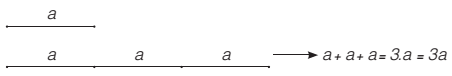 ŞUBAT MART28-045M.6.2. CEBİRM.6.4. VERİ İŞLEMEM.6.2.1. Cebirsel İfadelerM.6.4.1. Veri Toplama ve Değerlendirme(1 saat)M.6.2.1.3. Basit cebirsel ifadelerin anlamını açıklar.M.6.4.1.1. İki veri grubunu karşılaştırmayı gerektiren araştırma soruları oluşturur ve uygun verileri elde eder.Bu düzeyde 4a, , biçimindeki cebirsel ifadelerin anlaşılmasına yönelik çalışmalara yer verilir.Örneğin a + a + a + a = 4a, 2b = b + b, ,  gibi işleme dayalı uygulamaların yanı sıra aşağıda örneklendiği gibi uygun modellerle çalışmalar yapılır.a) Örneğin sınıfımızdaki kız ve erkek öğrencilerin en sevdikleri renkler nelerdir? b) Beş büyük ilde 1990 ve 2010 yıllarında hizmet veren kaç tane hastane vardır? c) Süreksiz veri gruplarıyla sınırlı kalınır. Sürekli ve süreksiz veri kavramına girilmez.MART07-115M.6.4. VERİ İŞLEMEM.6.4.1. Veri Toplama ve DeğerlendirmeM.6.4.2. Veri Analizi(1 saat)M.6.4.1.2. İki gruba ait verileri ikili sıklık tablosu ve sütun grafiği ile gösterir.
M.6.4.2.1. Bir veri grubuna ait açıklığı hesaplar ve yorumlar.
M.6.4.2.2. Bir veri grubuna ait aritmetik ortalamayı hesaplar ve yorumlar.İstiklâl Marşı’nın Kabulü ve Mehmet Akif Ersoy’u Anma GünüMART14-185M.6.4. VERİ İŞLEMEM.6.3. GEOMETRİ VE ÖLÇMEM.6.4.2. Veri AnaliziM.6.3.1. Açılar(2 saat)M.6.4.2.3. İki gruba ait verileri karşılaştırmada ve yorumlamada aritmetik ortalama ve açıklığı kullanır.M.6.3.1.1. Açıyı, başlangıç noktaları aynı olan iki ışının oluşturduğunu bilir ve sembolle gösterir.Aritmetik ortalama ve açıklığı gerçek hayat durumlarında yorumlamaya yönelik çalışmalara yer verilir.Çanakkale Zaferi ve Şehitleri Anma GünüMART21-255M.6.3. GEOMETRİ VE ÖLÇMEM.6.3.1. AçılarM.6.3.1.2. Bir açıya eş bir açı çizer.M.6.3.1.3. Komşu, tümler, bütünler ve ters açıların özelliklerini keşfeder; ilgili problemleri çözer.Kareli kâğıt üzerinde çalışılması istenir. Bununla birlikte açıölçer ve benzeri araçlar kullanılabilir.MARTNİSAN28-015M.6.3. GEOMETRİ VE ÖLÇMEM.6.3.1. AçılarM.6.3.2. Alan Ölçme(2 saat)M.6.3.1.3. Komşu, tümler, bütünler ve ters açıların özelliklerini keşfeder; ilgili problemleri çözer.M.6.3.2.1. Üçgenin alan bağıntısını oluşturur, ilgili problemleri çözer.a) Noktalı veya kareli kâğıtta üçgenlerde yükseklik çizme çalışmalarına yer verilir. Geniş açılı üçgenlerdeki yükseklikler de ele alınır.b) Üçgenin alan bağıntısı oluşturulurken dikdörtgenin alan bağıntısından yararlanılabilir.NİSAN04-085M.6.3. GEOMETRİ VE ÖLÇMEM.6.3.2. Alan ÖlçmeM.6.3.2.2. Paralelkenarın alan bağıntısını oluşturur, ilgili problemleri çözer.a) Noktalı veya kareli kâğıtta paralelkenarın bir kenarına ait yüksekliği çizmeye yönelik çalışmalara yer verilir.b) Paralelkenarın alan bağıntısı oluşturulurken dikdörtgenin alan bağıntısından yararlanılabilir.c) Kare ve dikdörtgenin, paralelkenarın özel durumları olduğu vurgulanır.ARA TATİL (11-15 NİSAN)ARA TATİL (11-15 NİSAN)ARA TATİL (11-15 NİSAN)ARA TATİL (11-15 NİSAN)ARA TATİL (11-15 NİSAN)ARA TATİL (11-15 NİSAN)ARA TATİL (11-15 NİSAN)ARA TATİL (11-15 NİSAN)NİSAN18-225M.6.3. GEOMETRİ VE ÖLÇMEM.6.3.2. Alan ÖlçmeM.6.3.2.3. Alan ölçme birimlerini tanır, m²–km², m²–cm²–mm² birimlerini birbirine dönüştürür.M.6.3.2.4. Arazi ölçme birimlerini tanır ve standart alan ölçme birimleriyle ilişkilendirir.23 Nisan Ulusal Egemenlik ve Çocuk BayramıNİSAN25-295M.6.3. GEOMETRİ VE ÖLÇMEM.6.3.2. Alan ÖlçmeM.6.3.3. Çember(2 saat)M.6.3.2.5. Alan ile ilgili problemleri çözer.M.6.3.3.1. Çember çizerek merkezini, yarıçapını ve çapını tanır.Üçgen, dikdörtgen ve paralelkenardan oluşan bileşik şekillerin  (örneğin açık zarf) alanlarını içeren problemlere yer verilir.a) Pergel kullanmaya yönelik çalışmalara yer verilir. b) Çember ile daire arasındaki ilişki belirtilir.1 Mayıs İşçi BayramıMAYIS02-06Ramazan BayramıMAYIS09-135M.6.3. GEOMETRİ VE ÖLÇMEM.6.3.3. ÇemberM.6.3.3.2. Bir çemberin uzunluğunun çapına oranının sabit bir değer olduğunu ölçme yaparak belirler.Bu sabit değere π (pi) denildiği vurgulanır. πile ilgili problemler verildiğinde, kullanılması istenen yaklaşık değer her seferinde “π’yi 3 alınız; 22/7 alınız; 3,14 alınız.” gibi ifadelerle belirtilir.MAYIS16-205M.6.3. GEOMETRİ VE ÖLÇMEM.6.3.3. ÇemberM.6.3.4. Geometrik CisimlerM.6.3.3.3. Çapı veya yarıçapı verilen bir çemberin uzunluğunu hesaplamayı gerektiren problemleri çözer.(1 saat)M.6.3.4.1. Dikdörtgenler prizmasının içine boşluk kalmayacak biçimde yerleştirilen birimküp sayısının o cismin hacmi olduğunu anlar, verilen cismin hacmini birimküpleri sayarak hesaplar.a) Öğrencilerin hacmi ölçmeye yönelik stratejiler geliştirmesine fırsat verilir. Örneğin birimküpler sayılırken oluşan tabakalarda kaçar tane birimküp olduğuna ve toplam kaç tabaka bulunduğuna dikkat çekilir.19 Mayıs Atatürk’ü Anma Gençlik ve Spor BayramıMAYIS23-275M.6.3. GEOMETRİ VE ÖLÇMEM.6.3.4. Geometrik CisimlerM.6.3.4.1. Dikdörtgenler prizmasının içine boşluk kalmayacak biçimde yerleştirilen birimküp sayısının o cismin hacmi olduğunu anlar, verilen cismin hacmini birimküpleri sayarak hesaplar.M.6.3.4.2. Verilen bir hacim ölçüsüne sahip farklı dikdörtgenler prizmalarını birimküplerle oluşturur, hacmin taban alanı ile yüksekliğin çarpımı olduğunu gerekçesiyle açıklar.a) Öğrencilerin hacmi ölçmeye yönelik stratejiler geliştirmesine fırsat verilir. Örneğin birimküpler sayılırken oluşan tabakalarda kaçar tane birimküp olduğuna ve toplam kaç tabaka bulunduğuna dikkat çekilir.b) Hacmi anlamlandırmaya yönelik çalışmalara yer verilir. Hacmin, herhangi bir cismin boşlukta kapladığı yer olduğu vurgulanır.a) Kare prizma ve küpün, dikdörtgenler prizmasının özel bir hâli olduğu dikkate alınır.b) Hacim bağıntısının oluşturulması modeller yardımıyla yapılır.c) Verilen bir hacim ölçüsüne sahip, prizma olmayan farklı yapılar oluşturmaya yönelik çalışmalara da yer verilir.MAYISHAZİRAN30-035M.6.3. GEOMETRİ VE ÖLÇMEM.6.3.4. Geometrik CisimlerM.6.3.4.3. Standart hacim ölçme birimlerini tanır ve cm³, dm³, m³ birimleri arasında dönüşüm yapar.M.6.3.4.4. Dikdörtgenler prizmasının hacim bağıntısını oluşturur, ilgili problemleri çözer.Hacim ölçme birimleri m³, dm³, cm³ ve mm³ ile sınırlandırılır.Bilgi ve iletişim teknolojilerinden, örneğin üç boyutlu dinamik geometri yazılımlarından yararlanılabilir.HAZİRAN06-105M.6.3. GEOMETRİ VE ÖLÇMEM.6.3.4. Geometrik CisimlerM.6.3.5. Sıvı ÖlçmeM.6.3.4.5. Dikdörtgenler prizmasının hacmini tahmin eder.(1 saat)M.6.3.5.1. Sıvı ölçme birimlerini tanır ve birbirine dönüştürür.a) Sıvı ölçme birimleri ile ilgili dönüşümler sadece L, cL ve mL arasında yapılır.b) 1 litrenin 1 dm³ olduğunu fark etmeye yönelik çalışmalar yapılır.HAZİRAN13-175M.6.3. GEOMETRİ VE ÖLÇMEM.6.3.5. Sıvı ÖlçmeM.6.3.5.2. Sıvı ölçme birimlerini hacim ölçme birimleri ile ilişkilendirir.M.6.3.5.3. Sıvı ölçme birimleriyle ilgili problemler çözer.Sıvı ölçme birimleri, hacim ölçme birimleriyle ilişkilendirilerek sıvı ölçülerinin temelde özel birer hacimölçüsü olduğu vurgulanır.Ders Yılı Sonu